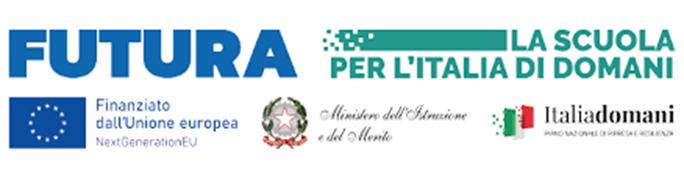 Ministero dell'Istruzione e del meritoUFFICIO SCOLASTICO REGIONALE PER LA LOMBARDIAISTITUTO COMPRENSIVO STATALE MARGHERITA HACKVIA MATTEOTTI, 3 – 20057 ASSAGO (MI) Tel. 02/4880007-02/4880004C. F. 97067950150 C. M.: MIIC886007Miic886007@pec.istruzione.it  – miic886007@istruzione.it Gent.mi, con la presente si comunicano i dati del nuovo dirigente scolastico dell’Istituto Comprensivo “Margherita Hack” di Assago (MI) subentrato dal primo settembre 2023.Nome: ROCCHINA Cognome: VIGNOLA C.F. VGNRCH68R64G614M Cel. 3381891961 Rimanendo a disposizione si porgono cordiali saluti. Il dirigente scolastico Prof.ssa Rocchina Vignola